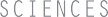 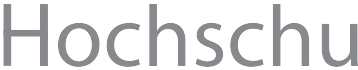 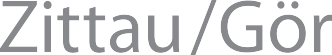 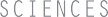 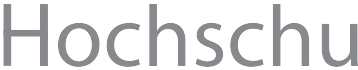 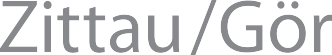 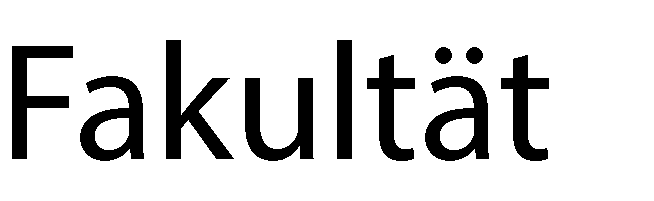 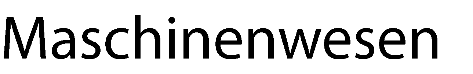 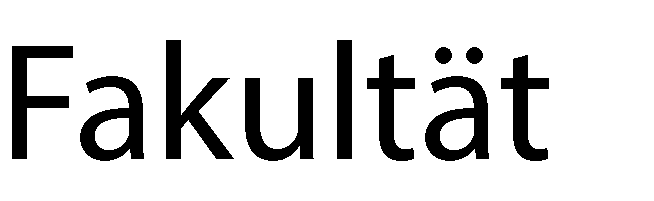 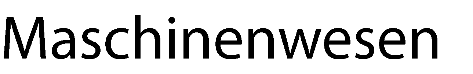 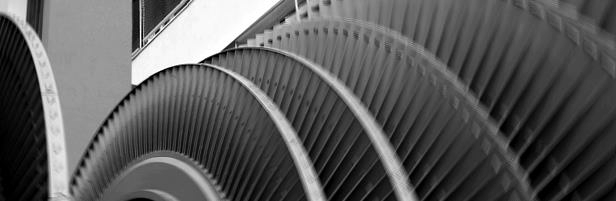 E i n l a d u n gzum FakultätskolloquiumThema:„Virtuelle Realität als effektive Methode zur Förderung des Lernens in MINT-Studiengängen“amMittwoch, 18. April 2018,14:30 Uhr bis 16:00 Uhr im Raum 111 / Haus Z VIIVortragender:Herr Prof. Dr.-Ing. Gunther Göbel HTW Dresden, Fakultät Maschinenbaugez. Prof. Dr.-Ing. Frank Hentschel